REPORT FORMAT & MARKING CRITERIAHeadingKnowledge & Understanding OutcomesMarksMarksMarksTitleAppropriate Title for this investigation01Inquiry QuestionWhat are you going to investigate? [Stated as a question.]012IntroductionDefines “energy” and “energy transformation”.012IntroductionDescribes the TWO types of energy in this investigation.012IntroductionClarifies the type of energy object has at the top of the ramp.01IntroductionClarifies the type of energy object has as it rolls on the floor.01TOTAL: Knowledge & UnderstandingTOTAL: Knowledge & Understanding/8/8/8HeadingWorking Scientifically OutcomesMarksMarksMarksAimThe purpose of your investigation – starts with “To…..”01HypothesisAn ‘educated guess’ and explains why 012VariablesIndependent variable – what you changed [the “cause”]01VariablesDependent variable – what you measured [the “effect”]01VariablesControlled variables – list TWO that were kept constant012ResultsUses an appropriate Results Table to present data01ResultsWrites correct headings and units for measurements 012ResultsEvidence of reliability in measurements [More than 1 trial]01ResultsCalculates averages01AnalysisIndependent and dependent variables on correct axes 01AnalysisAccurately scaled ‘x’ and ‘y’ axes012AnalysisAccurately labelled ‘x’ and ‘y’ axes 012AnalysisAccurate graph drawn showing the “best fit” trend 01DiscussionExplains the relationship between the variables investigated012DiscussionDescribes the trend indicated by  the graph01DiscussionExplains if Hypothesis is supported or not012DiscussionDiscusses at least TWO sources of error in investigation012DiscussionDescribes TWO improvements to this investigation012ConclusionThis is a short summary of your investigation.01BibliographyCites at least TWO reliable websites as references012JournalDated entries describing progress of the investigation 012TOTAL: Working ScientificallyTOTAL: Working Scientifically/32/32/32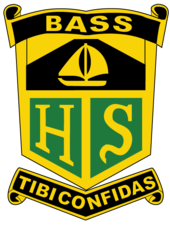 